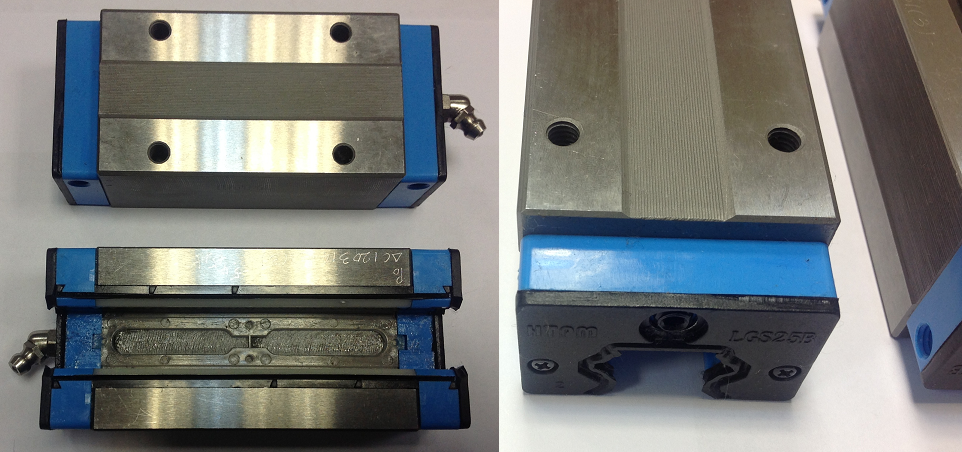 Код из 1САртикулНаименование/ Бренд/ПоставщикТехнические характеристикиГабаритыД*Ш*В,ммМасса,грМатериалМесто установки/НазначениеF0029213Подшипник линейный HTPM LGS25BПластик, металлF0029213Пластик, металлF0029213Пластик, металл